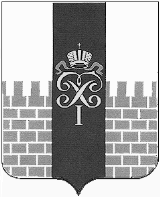 МЕСТНАЯ АДМИНИСТРАЦИЯМУНИЦИПАЛЬНОГО ОБРАЗОВАНИЯ ГОРОД ПЕТЕРГОФПОСТАНОВЛЕНИЕ «24» июня 2016г.	                                                                                                 №64     О внесении изменений в постановление местной администрации муниципального образования город Петергоф от 31.12.2015 №228 «Об утверждении ведомственной целевой программы мероприятий, направленной на решение вопроса местного значения «Участие в установленном порядке в мероприятиях по профилактике незаконного потребления наркотических средств и психотропных веществ, новых потенциально опасных психоактивных веществ, наркомании в Санкт-Петербурге» на 2016 год.      В соответствии с Бюджетным Кодексом РФ, Постановлением местной администрации муниципального образования город Петергоф от 26.09.2013 №150 «Об утверждении Положения о Порядке разработки и реализации планов по непрограммным расходам местного бюджета муниципального образования город Петергоф», местная администрация муниципального образования город Петергоф ПОСТАНОВЛЯЕТ:1. Внести в постановление местной администрации муниципального образования город Петергоф от 31.12.2015 №228 «Об утверждении ведомственной целевой программы мероприятий, направленной на решение вопроса местного значения «Участие в установленном порядке в мероприятиях по профилактике незаконного потребления наркотических средств и психотропных веществ, новых потенциально опасных психоактивных веществ, наркомании в Санкт-Петербурге» на 2016 год, (далее Постановление) следующие изменения:    1.1. изложить приложение 1 к Постановлению в редакции согласно приложению настоящему Постановлению;  1.2. изложить приложение №1; №2 к ведомственной целевой программе приложения 1 к Постановлению в редакции  согласно приложению к настоящему Постановлению;2. Настоящее Постановление вступает в силу с момента опубликования.                                   3.    Контроль за исполнением настоящего Постановления оставляю за собой.Глава местной администрации муниципального образования город Петергоф 				                                                     А. В. ШифманВедомственная целевая программа                                                                                         мероприятий, направленная на решение вопроса местного значения  «Участие в установленном порядке в мероприятиях по профилактике незаконного потребления наркотических средств и психотропных веществ, новых потенциально опасных психоактивных веществ, наркомании в Санкт-Петербурге» на 2016 год1.  Цель программы и задачи программы:- обеспечение условий для снижения роста употребления наркотических средств и психотропных веществ среди населения и привлечение населения МО г. Петергоф к здоровому образу жизни.- развитие системы информирования населения, обеспечивающей предупреждение и снижение спроса на наркотические средства и психотропные вещества;- профилактика противоправного поведения несовершеннолетних, связанного с употреблением наркотических средств и психотропных веществ;- формирование в обществе негативного отношения к потреблению наркотических средств и психотропных веществ, пропаганда через средства массовой информации преимуществ здорового образа жизни.  2. Заказчик программы (ответственный исполнитель):                                                                                          Местная администрация муниципального образования город Петергоф (административно-хозяйственный отдел).3. Ожидаемые конечные результаты реализации муниципальной программы: Организация и проведение мероприятий – 4 услуги.          4. Сроки реализации муниципальной программы:                1-4 квартал  2016года5. Перечень мероприятий муниципальной программы, ожидаемые конечные результаты реализации и необходимый объём финансирования:Приложение №1                                                                                            к ведомственной целевой программеУТВЕРЖДАЮГлава МА МО г. Петергоф_________А. В. ШифманОрганизация и проведение концертной программы, посвященной профилактике наркотической зависимости в подростковой средеСметный расчет стоимости услугВедущий специалист административно-хозяйственного отдела местной администрации МО г. Петергоф                                                                                                 Д. А. Быков  Приложение 1к постановлению местной администрациимуниципального образования г. Петергоф                         от  «24» июня 2016г. №64 Утверждено Главы МА  МО г. Петергоф                                               _______________А.В. Шифман                                             «24» июня 2016г.№п/пНаименование мероприятияОжидаемые конечные результатыОжидаемые конечные результатыСрок исполнения мероприятияНеобходимый объём финансирования(тыс. руб.)Примечание№п/пНаименование мероприятияЕдиница измеренияКол-воСрок исполнения мероприятияНеобходимый объём финансирования(тыс. руб.)1.Организация и проведение концертной программы,   посвященной профилактике наркотической зависимости в подростковой средеусл.  12 квартал144,0Приложение №12. Организация  мероприятия по профилактике употребления ПАВ, по пропаганде здорового образа жизни   (игра по станциям) усл.32-3 квартал136,5Приложение №23.Информационное обеспечение жителей МО г. Петергоф в области   профилактики незаконного потребления наркотических средств,     посредством  размещения информации на официальном сайте МО г. Петергоф и на страницах газеты МС и МА МО г. Петергоф «Муниципальная перспектива»усл.  –   1-4 кварталбез финансовогообеспечения–ИТОГО:  280,5№Наименование расходовЦена,руб.КоличествоСтоимость,руб.1.Предоставление помещений КЦ «Каскад» для проведения двух репетиций и концертной программы (в наличии: просторный холл для встречи гостей мероприятия, гримерные комнаты для артистов,  кинозал на 500 посадочных мест, экран, звуковое оборудование, аппаратура заливочного света)30 000,001 усл.30 000,002.Расходы на работу хореографа-постановщика концертной программы5 000,001 чел.5 000,003. Расходы на работу ведущего концертной программы5 000,001 чел.5 000,004.Расходы на подготовку слайд – шоу в соответствии с идеей мероприятия. Предоставление ноутбука для демонстрации слайд-шоу на экране, включая работу видеооператора5 000,001 усл.5 000,005.Расходы на предоставление светового оборудования, в том числе:65 000,00- полный цикл доставки, монтажа и демонтажа оборудования10 000,001 усл.10 000,00- обеспечение работы осветителя5 000,001 чел.5 000,00- лампы типа ПРК1 500,002 шт.3 000,00-стробоскоп2 000,001 шт.2 000,00- приборы осветительные типа Martin MAC 250 Wash или эквивалент1 625,008 шт.13 000,00- генератор дыма5 000,002 шт.10 000,00- приборы осветительные типа Follow Spot 1200 W или эквивалент2 000,008 шт.16 000,00- Световой пульт типа Lighting Consol Illusion 512 Сanals DMX или эквивалент3 500,001 шт.3 500,00- Цифровой диммерный блок2 500,001 шт.2 500,006.Расходы на изготовление и распространение полиграфии, содержащий информацию антинаркотической направленности в том числе:29 800,00- работка дизайна и печать афиш формата А365,0070 шт.4 550,00- разработка дизайна и печать афиш формата А255,0050 шт.2 750,00- разработка дизайна и печать пригласительных билетов20,00500 шт.10 000,00- разработка дизайна и печать концертных программок25,00500 шт.12 500,007.Расходы на украшение концертного залаи фойе воздушными шарами42,00100 шт.4 200,008.Расходы на обеспечение доставки декораций, концертной атрибутики, костюмного реквизита к месту проведения мероприятия500,00 руб./час2 легковых  автомобиля х 6 часов (в том числе 1 час подача)6 000,00       ИТОГО:       ИТОГО:       ИТОГО:       ИТОГО:150 000,00Коэффициент понижения:Коэффициент понижения:Коэффициент понижения:Коэффициент понижения:0,96Итого с учетом коэффициента понижения:Итого с учетом коэффициента понижения:Итого с учетом коэффициента понижения:Итого с учетом коэффициента понижения:144 000,00